		BAŞLIK08.06.2022 tarihinde gerçekleştirilen ’Çapraz Akran Değerlendirme Raporu’ İrdelenmesi GÜNDEM MADDELERİGÜNDEM MADDELERİBölüm Web sitesinde İngilizce olarak tamamlanması gereken kısımların belirlenmesi.Bölüm Kalite Web sitesinin sadece Türkçe değil, İngilizce olarak güncellenmesi. Bölüme yeni katılan öğrenciler için anket uygulamasının yapılması.Fakülte genelinde yapılan anket sonuçlarının değerlendirilmesi.Danışman-öğrenci ilişkisinin daha etkili bir şekilde yürütülmesi.KAPSAMBölüm Kalite Komisyonu tarafından çevrimiçi gerçekleştirilen toplantıda öncelikli konu olarak, ‘Çapraz Akran Değerlendirme Raporu’ detaylı bir şekilde incelenmesi, bölüm web sitesinin İngilizce versiyonunun gözden geçirilip, yeniden düzenlenmesi.Yeni gelen öğrenciler için anket düzenleyip, anketin sınıf temsilcisi aracılığıyla öğrencilere iletilmesi.Fakülte genelinde yapılan anketlerin değerlendirilip, eksikliklerin tespit edilmesi.Ders bilgi paketlerinin kontrol edilmesi.Danışmanlık toplantı tutanaklarının biçimlerinin kararlaştırılması.TOPLANTI FOTOĞRAFLARI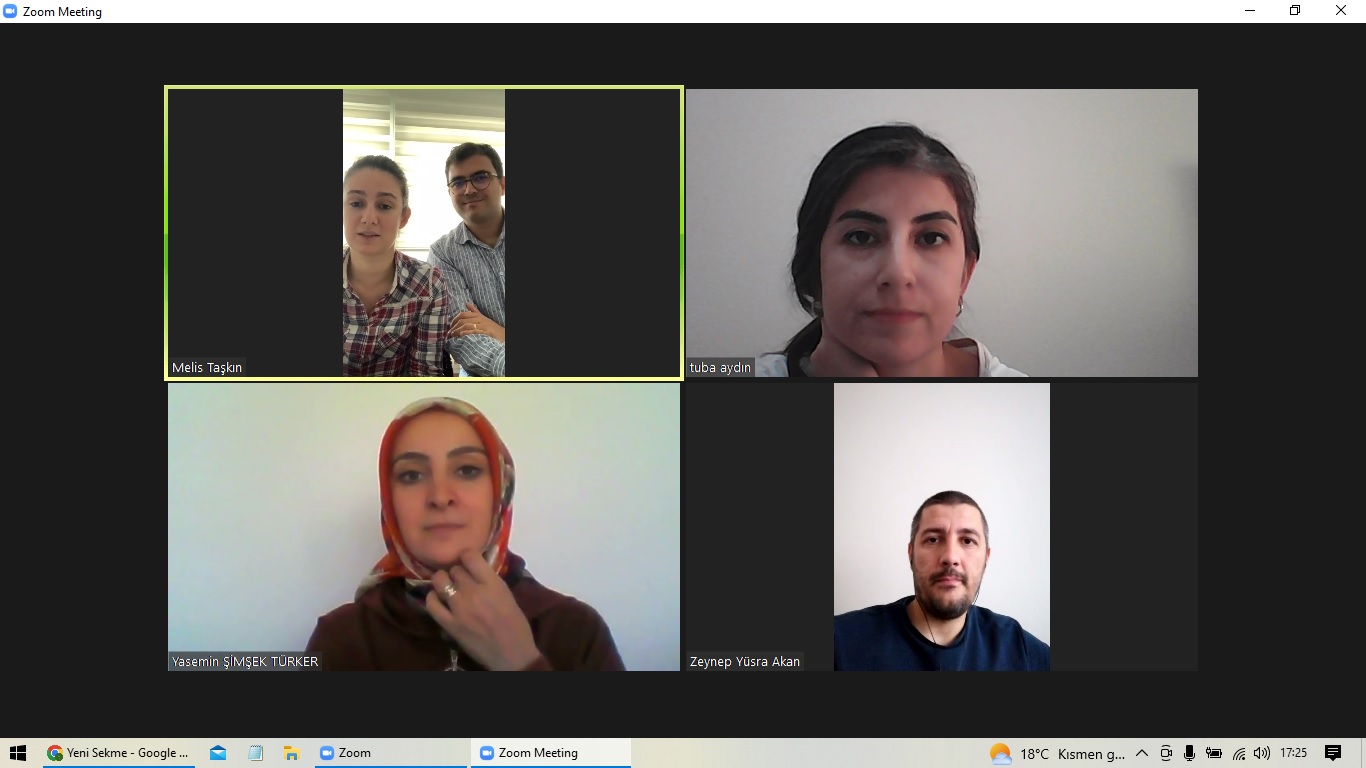 